USNESENÍ	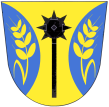 z 20. zasedání ZO Oldřichovice – 1.3.20211/01032021ZO schvaluje program zasedání a bere na vědomí kontrolu usnesení z minulého zasedání ZO2/01032021ZO schvaluje žádost o vydání změny územního rozhodnutí stavby „Centrum pro komplexní nakládání s odpady Kvítkovice – rozšíření jihovýchod“ v rozsahu dle platného územního plánu obce Oldřichovice3/01032021ZO neschvaluje žádost občanů o odkoupení části obecního pozemku p.č. 100/1 za jejich rodinným domemOldřichovice, 5.3.2021Marie Bartková, v.r., starostka					Ing. David Neulinger, v.r., místostarosta						             	   